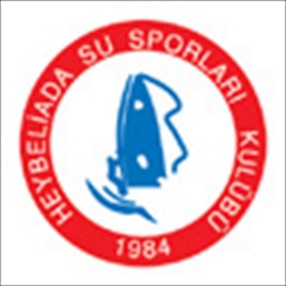  HEYBELİADA SU SPORLARI YELKEN YAZ KAMPI                                                                  KAYIT FORMUKURSİYER KİMLİK BİLGİLERİADI:                                                                                    CİNSİYETİ:                                                           	SOYADI:                                                                              T.C. KİMLİK NO:				DOĞUM TARİHİ:                                                               DOĞUM YERİ:				                               OKUL BİLGİLERİ											OKUL ADI:                                                                          İLİ:                                           SINIFI: 		                             OKUL BAŞARISI:										OKUL SPOR TAKIMLARINDA YER ALIYORMU:             EVET              HAYIR                BRANŞI:	    YELKEN YAZ KAMPI DÖNEM BİLGİLERİKURS TİPİ:        KONAKLAMALI YELKEN YAZ KAMPI                                       DÖNEMLER:       1. DÖNEM 18 HAZ. –  29 HAZ.                                                                             2.DÖNEM  2 TEM. – 13 TEM.    	                                     3.DÖNEM 16 TEM. -  27 TEM.                                                      KURSİYER VELİ BİLGİLERİ:ADI :                                                    SOYADI:                                          T.C. KİMLİK NO:		YAKINLIK DERECESİ:GSM NO:                                       EV TEL:                                                  İŞ TEL:			E-POSTA: 											                                                   MESLEĞİ:											                                                                        EV ADRESİ:											İŞ ADRESİ:											İRTİBAT KURULACAK KİŞİ:ADI:                                                           SOYADI:							                                  YAKINLIK DERECESİ:										GSM:                                                  EV TEL:                                      İŞ TEL:				İRTİBAT KURULACAK KİŞİYE ULAŞILAMAYAN DURUMLARDA ULAŞILABİLECEK KİŞİ:ADI                                                                   SOYADI:						        YAKINLIK DERECESİ:GSM:                                                   EV TEL:                                          İŞ TEL:				E-POSTA:											SAĞLIK BİLGİLERİ:BOY:                                                  KİLO:                                 KAN GRUBU:				SAĞLIK PROBLEMİ VARMI?   VAR                 YOK           SAĞLIK PROBLEMİ VAR İSE AÇIKLAYINIZ:DEVAMLI KULLANMASI GEREKEN İLAÇ VARMI?  VAR                  YOK KULLANDIĞI İLAÇ VAR İSE AÇIKLAYINIZ:ALERJİK DURUMU VAR MI:   VAR                  YOKALERJİK DURUMU VAR İSE AÇIKLAYINIZ:UYKU HALİ PROBLEMLERİ VARMI:     VAR             YOK UYKU HALİ PROBLEMİ VAR İSE AÇIKLAYINIZ:YELKEN YAZ KAMPI KOORDİNATÖRÜMÜZÜN KURSİYER HAKKINDA BİLMESİ GEREKEN DURUMLAR:																																																MUVAFAKATNAME•	Velisi bulunduğum…………………………………………………………………………….…………..’ın  …………………………………… tarihleri arasında Heybeliada Su Sporları Kulübü Konaklamasız Yelken Kursu programında belirtilen aktivitelere katılmasına izin veriyorum. •	Velisi bulunduğum  kursiyerin  spor yapmasına mani  bir sağlık sorununun olmadığına dair yetkili merci onaylı sağlık raporunu kulüp yetkilisine ileteceğimi, aksi takdirde yaşanacak kaza, sakatlık, yaralanma ve  benzeri durumlarda Kulüp yöneticiliğinin ve yetkilililerinin hiçbir  sorumluluğunun olmadığını  kabul, beyan ve taahhüt ederim.  HEYBELİADA SU SPORLARI KULÜBÜ KONAKLAMASIZ YELKEN YAZ  KURSU  kayıt sözleşmesini   okuyarak kabul  ettiğimi, tüm  kurallara uyacağımı, aksi  takdirde  sözleşmenin  gereğinin  Kulüp  Yönetimince  yapılacağını  kabul  ve  beyan  ederimVELİ ADI – SOYADI                    KURSİYER  ADI – SOYADI                        KAMP SORUMLUSU ADI – SOYADI  İMZA                                                                                                                              İMZA